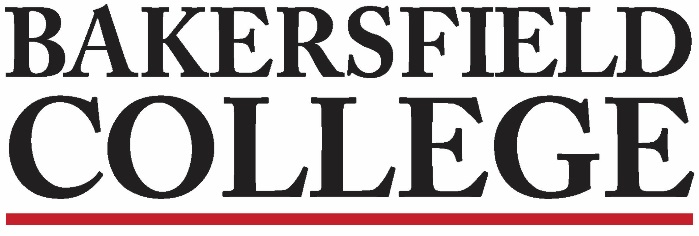 Enrollment Management Committee (EMC) CommitteeNovember 18, 20211:00 pm ZoomAgendaSet note-takerApproval of Minutes: 11/4/215 minutesChairs Report: Krista and JessicaSpring Enrollment DataBC Enrollments Dashboardhttps://us-west-2b.online.tableau.com/#/site/kerncommunitycollegedistrictinstitiutionalresearchreporting/workbooks/413071/views10 minutesEarly College – Kylie 15 minutesCharge Discussion – Krista10 minutesStudent Services Updates5 minutes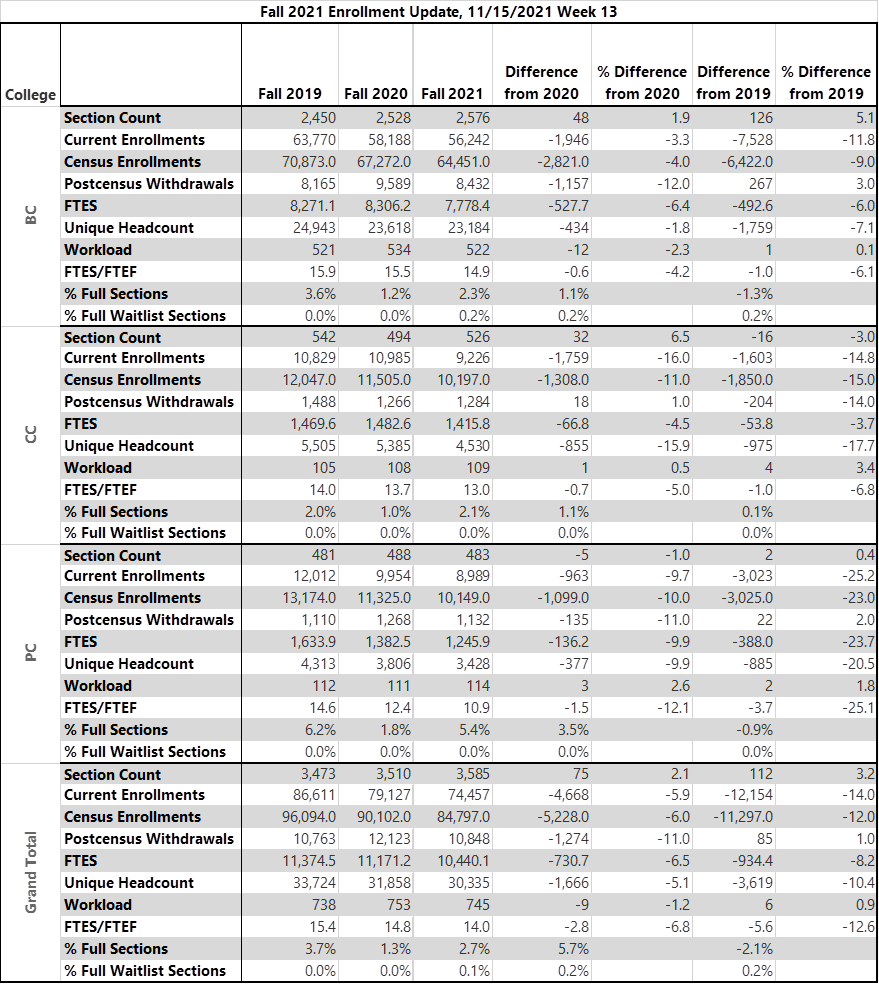 